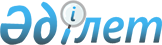 О внесении изменений и дополнений в решение Кызылординского областного маслихата от 6 декабря 2011 года N 330 "Об областном бюджете на 2012-2014 годы"
					
			Утративший силу
			
			
		
					Решение маслихата Кызылординской области от 23 декабря 2011 года N 342. Зарегистрировано Департаментом юстиции Кызылординской области 30 декабря 2011 года за N 4283. Утратило силу в связи с истечением срока применения -  (письмо маслихата Кызылординской области от 22 января 2013 года N 1-03-11/29М)      Сноска. Утратило силу в связи с истечением срока применения - (письмо маслихата Кызылординской области от 22.01.2013 N 1-03-11/29М).      Примечание РЦПИ.

      В тексте документа сохранена пунктуация и орфография оригинала.

      В соответствии с Бюджетным кодексом Республики Казахстан от 4 декабря 2008 года, подпунктом 1) пункта 1 статьи 6 Закона Республики Казахстан от 23 января 2001 года "О местном государственном управлении и самоуправлении в Республике Казахстан", постановлением Правительства Республики Казахстан от 1 декабря 2011 года N 1428 "О реализации Закона Республики Казахстан "О республиканском бюджете на 2012-2014 годы" Кызылординский областной маслихат РЕШИЛ:



      1. Внести в решение очередной IIIL сессии Кызылординского областного маслихата от 6 декабря 2011 года N 330 "Об областном бюджете на 2012-2014 годы" (зарегистрировано в Реестре государственной регистрации нормативных правовых актов за номером 4282, опубликовано в областной газете "Сыр бойы" от 27 декабря 2011 года N 239-240, областной газете "Кызылординские вести" от 27 декабря 2011 года N 209-210) следующие изменения и дополнения:



      приложение 1 указанного решения изложить в редакции согласно приложению к настоящему решению;



      пункте 1 изложить в следующей редакции:

      "1. Утвердить областной бюджет на 2012-2014 годы согласно приложениям 1, 2 и 3 соответственно, в том числе на 2012 год в следующих объемах:

      "1) доходы – 108 488 344 тысяч тенге, в том числе по:

      налоговым поступлениям – 7 047 770 тысяч тенге;

      неналоговым поступлениям – 298 689 тысяч тенге;

      поступлениям от продажи основного капитала – 3 800 тысяч тенге;

      поступлениям трансфертов – 101 138 085 тысяч тенге;

      2) затраты – 108 175 844 тысяч тенге;

      3) чистое бюджетное кредитование – 1 943 307 тысяч тенге;

      бюджетные кредиты – 2 568 739 тысяч тенге;

      погашение бюджетных кредитов – 625 432 тысяч тенге;

      4) сальдо по операциям с финансовыми активами – 312 500 тысяч тенге;

      приобретение финансовых активов – 312 500 тысяч тенге;

      поступления от продажи финансовых активов государства – 0 тысяч тенге;

      5) дефицит (профицит) бюджета – -1 943 307 тысяч тенге;

      6) финансирование дефицита (использование профицита) бюджета – 1 943 307 тысяч тенге.".

      Сноска. Пункт 1 в редакции решения маслихата Кызылординской области от 08.05.2012 N 31 (вводится в действие с 01.01.2012). 



      дополнить пунктом 4-1 следующего содержания:

      "4-1. Учесть, что в областном бюджете на 2012 год за счет средств республиканского бюджета предусмотрены целевые текущие трансферты бюджетам районов и города Кызылорды в следующих размерах:

      на реализацию государственного образовательного заказа в дошкольных организациях образования – 1 119 840 тысяч тенге;

      на ежемесячную выплату денежных средств опекунам (попечителям) на содержание ребенка-сироты (детей-сирот), и ребенка (детей), оставшегося без попечения родителей – 144 996 тысяч тенге;

      на оснащение учебным оборудованием кабинетов физики, химии, биологии в государственных учреждениях основного среднего и общего среднего образования – 102 425 тысяч тенге;

      на обеспечение оборудованием, программным обеспечением детей-инвалидов, обучающихся на дому – 107 655 тысяч тенге;

      на увеличение размера доплаты за квалификационную категорию учителям школ и воспитателям дошкольных организаций образования – 581 187 тысяч тенге;

      на введение стандартов специальных социальных услуг – 41 221 тысяч тенге;

      на развитие сети отделений дневного пребывания в медико-социальных учреждениях – 3 806 тысяч тенге;

      на проведение противоэпизоотических мероприятий – 394 925 тысяч тенге;

      для реализации мер социальной поддержки специалистов – 103 381 тысяч тенге;

      на оказание жилищной помощи – 35 187 тысяч тенге;

      на капитальный и средний ремонт автомобильных дорог областного, районного значения – 478 892 тысяч тенге;

      на обустройство аульных (сельских) округов в реализацию мер по содействию экономическому развитию регионов в рамках Программы "Развитие регионов" - 54 382 тысяч тенге;

      на реализацию мероприятий в рамках Программы занятости 2020:

      частичное субсидирование заработной платы – 274 500 тысяч тенге;

      предоставление субсидий на переезд – 11 587 тысяч тенге;

      обеспечение деятельности центров занятости населения – 111 092 тысяч тенге;

      молодежную практику – 136 590 тысяч тенге.

      Распределение указанных сумм целевых текущих трансфертов определяется постановлением акимата Кызылординской области.";



      дополнить пунктами 6-1, 6-2 следующего содержания:

      "6-1. Учесть, что в областном бюджете на 2012 год за счет средств республиканского бюджета предусмотрены целевые трансферты на развитие бюджетам районов и города Кызылорды в следующих размерах:

      на проектирование, развитие, обустройство и (или) приобретение инженерно-коммуникационной инфраструктуры – 1 000 000 тысяч тенге;

      на проектирование, строительство и (или) приобретение жилья государственного коммунального жилищного фонда – 586 000 тысяч тенге;

      на развитие системы водоснабжения и водоотведения – 2 210 765 тысяч тенге;

      на развитие системы водоснабжения в сельских населенных пунктах – 1 908 904 тысяч тенге;

      на развитие коммунального хозяйства – 390 499 тысяч тенге;

      на развитие транспортной инфраструктуры – 365 115 тысяч тенге;

      на реализацию мероприятий в рамках Программы занятости 2020:

      на строительство и (или) приобретение служебного жилища – 619 200 тысяч тенге;

      на развитие и (или) приобретение инженерно-коммуникационной инфраструктуры – 167 200 тысяч тенге.

      Распределение указанных сумм целевых трансфертов на развитие определяется постановлением акимата Кызылординской области.";

      "6-2. Учесть, что в областном бюджете на 2012 год за счет средств республиканского бюджета предусмотрены кредиты бюджетам районов и города Кызылорды в следующих размерах:

      на проектирование, строительство и (или) приобретение жилья – 512 000 тыяс тенге;

      для реализации мер социальной поддержки специалистов – 623 739 тысяч тенге;

      на проведение ремонта общего имущества объектов кондоминиума – 500 000 тысяч тенге.

      Распределение указанных сумм кредитов определяется постановлением акимата Кызылординской области.".



      2. Настоящее решение вводится в действие с 1 января 2012 года и подлежит официальному опубликованию.      Председатель внеочередной

      IIL сессии Кызылординского

      областного маслихата                        Н. Ерманов      Секретарь Кызылординского

      областного маслихата                        Н. Кудайбергенов      Приложение

      к решению IIL сессии

       Кызылординского областного маслихата

      от "23" декабря 2011 года  N 342      Приложение 1

      решением IIIL сессии

       Кызылординского областного маслихата

 от "6" декабря 2011 года N 330 

Областной бюджет на 2012 год
					© 2012. РГП на ПХВ «Институт законодательства и правовой информации Республики Казахстан» Министерства юстиции Республики Казахстан
				КатегорияКатегорияКатегорияКатегорияСумма, тысяч тенге
КлассКлассКлассПодклассПодклассНаименование
1. Доходы108 488 3441Налоговые поступления7 047 7701Подоходный налог3 019 5372Индивидуальный подоходный налог3 019 5373Социальный налог3 194 0891Социальный налог3 194 0895Внутренние налоги на товары, работы и услуги834 1443Поступления за использование природных и других ресурсов834 1442Неналоговые поступления298 6891Доходы от государственной собственности32 0771Поступления части чистого дохода государственных предприятий16 0005Доходы от аренды имущества, находящегося в государственной собственности6 8006Вознаграждения за размещение бюджетных средств на банковских счетах5 0007Вознаграждения по кредитам, выданным из государственного бюджета4 2772Поступления от реализации товаров (работ, услуг) государственными учреждениями, финансируемыми из государственного бюджета6 0001Поступления от реализации товаров (работ, услуг) государственными учреждениями, финансируемыми из государственного бюджета6 0003Поступления денег от проведения государственных закупок, организуемых государственными учреждениями, финансируемыми из государственного бюджета5 1001Поступления денег от проведения государственных закупок, организуемых государственными учреждениями, финансируемыми из государственного бюджета5 1004Штрафы, пени, санкции, взыскания, налагаемые государственными учреждениями, финансируемыми из государственного бюджета, а также содержащимися и финансируемыми из бюджета (сметы расходов) Национального Банка Республики Казахстан203 1121Штрафы, пени, санкции, взыскания, налагаемые государственными учреждениями, финансируемыми из государственного бюджета, а также содержащимися и финансируемыми из бюджета (сметы расходов) Национального Банка Республики Казахстан, за исключением поступлений от организаций нефтяного сектора203 1126Прочие неналоговые поступления52 4001Прочие неналоговые поступления52 4003Поступления от продажи основного капитала3 8001Продажа государственного имущества, закрепленного за государственными учреждениями3 8001Продажа государственного имущества, закрепленного за государственными учреждениями3 8004Поступления трансфертов 101 138 0851Трансферты из нижестоящих органов государственного управления33 9792Трансферты из районных (городских) бюджетов33 9792Трансферты из вышестоящих органов государственного управления101 104 1061Трансферты из республиканского бюджета101 104 106Функциональная группаФункциональная группаФункциональная группаФункциональная группаАдминистратор бюджетных программАдминистратор бюджетных программАдминистратор бюджетных программПрограммаПрограммаНаименование
2. Расходы108 175 84401Государственные услуги общего характера1 411 65701110Аппарат маслихата области51 65501110001Услуги по обеспечению деятельности маслихата области51 13801110003Капитальные расходы государственного органа51701120Аппарат акима области705 93501120001Услуги по обеспечению деятельности акима области467 58301120002Создание информационных систем100 00001120004Капитальные расходы государственного органа100 00001120006Аппарат специального представителя Президента Республики Казахстан на комплексе "Байконур"38 35201282Ревизионная комиссия области181 76801282001Услуги по обеспечению деятельности ревизионной комиссии области 152 10501282003Капитальные расходы государственного органа29 66301257Управление финансов области193 89601257001Услуги по реализации государственной политики в области исполнения местного бюджета и управления коммунальной собственностью101 57901257002Создание информационных систем9 60101257003Организация работы по выдаче разовых талонов и обеспечение полноты сбора сумм от реализации разовых талонов77 25701257009Приватизация, управление коммунальным имуществом, постприватизационная деятельность и регулирование споров, связанных с этим1 94801257010Учет, хранение, оценка и реализация имущества, поступившего в коммунальную собственность3 34101257013Капитальные расходы государственного органа17001258Управление экономики и бюджетного планирования области278 40301258001Услуги по реализации государственной политики в области формирования и развития экономической политики, системы государственного планирования и управления области119 27001258005Капитальные расходы государственного органа3 97801258113Целевые текущие трансферты из местных бюджетов155 15502Оборона808 85802250Управление по мобилизационной подготовке, гражданской обороне, организации предупреждения и ликвидации аварий и стихийных бедствий области808 85802250001Услуги по реализации государственной политики на местном уровне в области мобилизационной подготовки, гражданской обороны, организации предупреждения и ликвидации аварий и стихийных бедствий42 84402250003Мероприятия в рамках исполнения всеобщей воинской обязанности10 77602250005Мобилизационная подготовка и мобилизация областного масштаба72 89702250006Предупреждение и ликвидация чрезвычайных ситуаций областного масштаба671 84802250007Подготовка территориальной обороны и территориальная оборона областного масштаба10 49303Общественный порядок, безопасность, правовая, судебная, уголовно-исполнительная деятельность3 557 45302252Исполнительный орган внутренних дел, финансируемый из областного бюджета3 557 45302252001Услуги по реализации государственной политики в области обеспечения охраны общественного порядка и безопасности на территории области3 282 17902252003Поощрение граждан, участвующих в охране общественного порядка2 01002252006Капитальные расходы государственного органа74 144008Обеспечение безопасности дорожного движения за счет целевых текущих трансфертов из республиканского бюджета14 18002252013Услуги по размещению лиц, не имеющих определенного места жительства и документов39 70802252014Организация содержания лиц, арестованных в административном порядке47 191019Содержание, материально-техническое оснащение дополнительной штатной численности миграционной полиции за счет целевых трансфертов из республиканского бюджета86 643020Содержание и материально-техническое оснащение центра временного размещения оралманов и центра адаптации и интеграции оралманов за счет целевых трансфертов из республиканского бюджета4 848021Содержание штатной численности, осуществляющей обслуживание режимных стратегических объектов за счет целевых трансфертов из республиканского бюджета6 55004Образование21 861 74104261Управление образования области9 549 13104261001Услуги по реализации государственной политики на местном уровне в области образования 103 43804261003Общеобразовательное обучение по специальным образовательным учебным программам638 93604261004Информатизация системы образования в областных государственных учреждениях образования 17 04204261005Приобретение и доставка учебников, учебно-методических комплексов для областных государственных учреждений образования125 828261006Общеобразовательное обучение одаренных детей в специализированных организациях образования454 67104261007Проведение школьных олимпиад, внешкольных мероприятий и конкурсов областного масштаба132 92404261011Обследование психического здоровья детей и подростков и оказание психолого-медико-педагогической консультативной помощи населению98 78004261012Реабилитация и социальная адаптация детей и подростков с проблемами в развитии174 06604261013Капитальные расходы государственного органа40504261019Присуждение грантов областным государственным учреждениям образования за высокие показатели работы46 78904261024Подготовка специалистов в организациях технического и профессионального образования1 297 79304261025Подготовка специалистов в организациях послесреднего образования1 082 150027Целевые текущие трансферты бюджетам районов (городов областного значения) на реализацию государственного образовательного заказа в дошкольных организациях образования1 119 84004261029Методическая работа43 833033Целевые текущие трансферты из республиканского бюджета бюджетам районов (городов областного значения) на ежемесячные выплаты денежных средств опекунам (попечителям) на содержание ребенка-сироты (детей-сирот), и ребенка (детей), оставшегося без попечения родителей144 996034Обновление и переоборудование учебно-производственных мастерских, лабораторий учебных заведений технического и профессионального образования75 000042Целевые текущие трансферты из республиканского бюджета бюджетам районов (городов областного значения) на обеспечение оборудованием, программным обеспечением детей-инвалидов, обучающихся на дому107 655045Целевые текущие трансферты из республиканского бюджета бюджетам районов (городов областного значения) на увеличение размера доплаты за квалификационную категорию учителям школ и воспитателям дошкольных организаций образования 581 187047Установление доплаты за организацию производственного обучения мастерам производственного обучения организаций технического и профессионального образования за счет трансфертов из республиканского бюджета99 423048Целевые текущие трансферты бюджетам районов (городов областного значения) на оснащение учебным оборудованием кабинетов физики, химии, биологии в государственных учреждениях основного среднего и общего среднего образования102 425052Повышение квалификации, подготовка и переподготовка кадров в рамках реализации Программы занятости 20202 870 119063Повышение оплаты труда учителям, прошедшим повышение квалификации по учебным программам АОО "Назарбаев интеллектуальные школы" за счет трансфертов из республиканского бюджета32 01404261113Целевые текущие трансферты из местных бюджетов199 81704260Управление туризма, физической культуры и спорта области1 217 54304260006Дополнительное образование для детей и юношества по спорту1 036 60804260007Общеобразовательное обучение одаренных в спорте детей в специализированных организациях образования180 93504253Управление здравоохранения области374 73304253003Повышение квалификации и переподготовка кадров55 32004253034Капитальные расходы государственных организаций образования системы здравоохранения19 22504253043Подготовка специалистов в организациях технического и профессионального, послесреднего образования 300 18804252Исполнительный орган внутренних дел, финансируемый из областного бюджета63 14704252007Повышение квалификации и переподготовка кадров63 14704271Управление строительства области10 657 18704271037Строительство и реконструкция объектов образования 10 657 18705Здравоохранение19 489 65205253Управление здравоохранения области19 161 65205253001Услуги по реализации государственной политики на местном уровне в области здравоохранения99 00905253005Производство крови, ее компонентов и препаратов для местных организаций здравоохранения 228 91005253006Услуги по охране материнства и детства90 51505253007Пропаганда здорового образа жизни106 87705253008Реализация мероприятий по профилактике и борьбе со СПИД в Республике Казахстан14 05705253009Оказание медицинской помощи лицам, страдающим туберкулезом, инфекционными заболеваниями, психическими расстройствами и расстройствами поведения, в том числе связанные с употреблением психоактивных веществ4 518 04005253010Оказание амбулаторно-поликлинической помощи населению за исключением медицинской помощи, оказываемой из средств республиканского бюджета7 558 41605253011Оказание скорой медицинской помощи и санитарная авиация1 334 63905253013Проведение патологоанатомического вскрытия24 90405253014Обеспечение лекарственными средствами и специализированными продуктами детского и лечебного питания отдельных категорий населения на амбулаторном уровне693 77005253016Обеспечение граждан бесплатным или льготным проездом за пределы населенного пункта на лечение21 00005253017Приобретение тест-систем для проведения дозорного эпидемиологического надзора1 09205253018Информационно-аналитические услуги в области здравоохранения24 369019Обеспечение больных туберкулезом противотуберкулезными препаратами 137 066020Обеспечение больных диабетом противодиабетическими препаратами50 91605253021Обеспечение онкологических больных химиопрепаратами78 02905253022Обеспечение лекарственными средствами больных с хронической почечной недостаточностью, аутоиммунными, орфанными заболеваниями, иммунодефицитными состояниями, а также больных после трансплантации почек78 92105253026Обеспечение факторами свертывания крови больных гемофилией865 38305253027Централизованный закуп вакцин и других медицинских иммунобиологических препаратов для проведения иммунопрофилактики населения1 006 67905253029Областные базы спецмедснабжения22 35305253033Капитальные расходы медицинских организаций здравоохранения1 194 436036Обеспечение тромболитическими препаратами больных с острым инфарктом миокарда98 34805253045Обеспечение лекарственными средствами на льготных условиях отдельных категорий граждан на амбулаторном уровне лечения176 802046Оказание медицинской помощи онкологическим больным в рамках гарантированного объема бесплатной медицинской помощи737 12105271Управление строительства области328 00005271038Строительство и реконструкция объектов здравоохранения 328 00006Социальная помощь и социальное обеспечение2 757 62906256Управление координации занятости и социальных программ области2 400 29806256001Услуги по реализации государственной политики на местном уровне в области обеспечения занятости и реализации социальных программ для населения127 38406256002Предоставление специальных социальных услуг для престарелых и инвалидов в медико-социальных учреждениях (организациях) общего типа197 31106256003Социальная поддержка инвалидов127 42106256007Капитальные расходы государственного органа1 70006256011Оплата услуг по зачислению, выплате и доставке пособий и других социальных выплат606256013Предоставление специальных социальных услуг для инвалидов с психоневрологическими заболеваниями в психоневрологических медико-социальных учреждениях (организациях)385 33006256014Предоставление специальных социальных услуг для престарелых, инвалидов, в том числе детей-инвалидов в реабилитационных центрах471 79406256015Предоставление специальных социальных услуг для детей-инвалидов с психоневрологическими патологиями в детских психоневрологических медико-социальных учреждениях (организациях)255 810017Целевые текущие трансферты бюджетам районов (городов областного значения) на введение стандартов специальных социальных услуг41 221018Размещение государственного социального заказа в неправительственном секторе за счет целевых трансферов из республиканского бюджета32 016026Целевые текущие трансферты бюджетам районов (городов областного значения) на развитие сети отделений дневного пребывания в медико-социальных учреждениях3 806037Целевые текущие трансферты из республиканского бюджета бюджетам районов (городов областного значения) на реализацию мероприятий Программы занятости 2020533 76906256113Целевые текущие трансферты из местных бюджетов222 73006261Управление образования области335 41106261015Социальное обеспечение сирот, детей, оставшихся без попечения родителей290 56006261037Социальная реабилитация44 85106265Управление предпринимательства и промышленности области21 920018Обучение предпринимательству участников Программы занятости 202021 92007Жилищно-коммунальное хозяйство10 365 59207256Управление координации занятости и социальных программ области35 187041Целевые текущие трансферты из республиканского бюджета бюджетам районов (городов областного значения) на оказание жилищной помощи35 18707271Управление строительства области3 942 782014Целевые трансферты на развитие из республиканского бюджета бюджетам районов (городов областного значения) на проектирование, строительство и (или) приобретение жилья государственного коммунального жилищного фонда586 00007271024Целевые трансферты на развитие из областного бюджета бюджетам районов (городов областного значения) на проектирование, строительство и (или) приобретение жилья государственного коммунального жилищного фонда444 197027Целевые трансферты на развитие из республиканского бюджета бюджетам районов (городов областного значения) на проектирование, развитие, обустройство и (или) приобретение инженерно-коммуникационной инфраструктуры1 000 00007271030Развитие объектов коммунального хозяйства886 18507271031Целевые трансферты на развитие из областного бюджета бюджетам районов (городов областного значения) на проектирование, развитие, обустройство и (или) приобретение инженерно-коммуникационной инфраструктуры240 000056Целевые трансферты на развитие из республиканского бюджета бюджетам районов (городов областного значения) на строительство и (или) приобретение жилья и развитие инженерно-коммуникационной инфраструктуры в рамках Программы занятости 2020786 40007279Управление энергетики и жилищно-коммунального хозяйства области6 387 62307279001Услуги по реализации государственной политики на местном уровне в области энергетики и жилищно-коммунального хозяйства62 79007279005Капитальные расходы государственного органа1 863010Целевые трансферты на развитие из республиканского бюджета бюджетам районов (городов областного значения) на развитие системы водоснабжения и водоотведения2 210 76507279012Целевые трансферты на развитие из областного бюджета бюджетам районов (городов областного значения) на развитие системы водоснабжения и водоотведения43 64007279014Целевые трансферты на развитие бюджетам районов (городов областного значения) на развитие коммунального хозяйства436 110030Целевые трансферты на развитие из республиканского бюджета бюджетам районов (городов областного значения) на развитие системы водоснабжения в сельских населенных пунктах1 908 90407031Целевые трансферты на развитие из областного бюджета бюджетам районов (городов областного значения) на развитие системы водоснабжения в сельских населенных пунктах303 81807279113Целевые текущие трансферты из местных бюджетов995 23307279114Целевые трансферты на развитие из местных бюджетов424 50008Культура, спорт, туризм и информационное пространство3 938 21308262Управление культуры области1 002 21808262001Услуги по реализации государственной политики на местном уровне в области культуры 54 85808262003Поддержка культурно-досуговой работы95 09908262004Увековечение памяти деятелей государства2 60008262005Обеспечение сохранности историко-культурного наследия и доступа к ним214 11008262007Поддержка театрального и музыкального искусства268 36808262008Обеспечение функционирования областных библиотек138 90608262011Капитальные расходы государственного органа1 37308262113Целевые текущие трансферты из местных бюджетов226 90408260Управление туризма, физической культуры и спорта области1 105 39408260001Услуги по реализации государственной политики на местном уровне в сфере туризма, физической культуры и спорта194 72308260003Проведение спортивных соревнований на областном уровне44 34208260004Подготовка и участие членов областных сборных команд по различным видам спорта на республиканских и международных спортивных соревнованиях861 43608260010Капитальные расходы государственного органа1 41608260013Регулирование туристской деятельности3 47708259Управление архивов и документации области144 27608259001Услуги по реализации государственной политики на местном уровне по управлению архивным делом21 87108259002Обеспечение сохранности архивного фонда122 40508264Управление по развитию языков области37 85008264001Услуги по реализации государственной политики на местном уровне в области развития языков30 89208264002Развитие государственного языка и других языков народа Казахстана6 95808263Управление внутренней политики области351 35708263001Услуги по реализации государственной, внутренней политики на местном уровне 86 62508263003Реализация мероприятий в сфере молодежной политики21 12008263005Капитальные расходы государственного органа460007Услуги по проведению государственной информационной политики 184 06908263113Целевые текущие трансферты из местных бюджетов59 08308271Управление строительства области1 297 11808271016Развитие объектов культуры1 072 11808271017Развитие объектов спорта и туризма 008271018Развитие объектов архивов225 00009Топливно-энергетический комплекс и недропользование1 120 01409279Управление энергетики и жилищно-коммунального хозяйства области1 120 01409279007Развитие теплоэнергетической системы1 068 89809279071Развитие газотранспортной системы51 11610Сельское, водное, лесное, рыбное хозяйство, особо охраняемые природные территории, охрана окружающей среды и животного мира, земельные отношения6 236 03510255Управление сельского хозяйства области5 269 92310255001Услуги по реализации государственной политики на местном уровне в сфере сельского хозяйства81 84810255002Поддержка семеноводства 226 50510255003Капитальные расходы государственного органа2 72010255004Развитие информационно-маркетинговой системы сельского хозяйства9 574009Субсидирование стоимости услуг по подаче питьевой воды из особо важных групповых и локальных систем водоснабжения, являющихся безальтернативными источниками питьевого водоснабжения611 96410255010Государственная поддержка племенного животноводства 591 37610255011Государственная поддержка повышения урожайности и качества производимых сельскохозяйственных культур 565 972013Субсидирование повышения продуктивности и качества продукции животноводства135 26110255014Субсидирование стоимости услуг по доставке воды сельскохозяйственным товаропроизводителям294 70010255016Обеспечение закладки и выращивания многолетних насаждений плодово-ягодных культур и винограда 93 78310255017Экспертиза качества казахстанского хлопка-волокна010255018Обезвреживание пестицидов (ядохимикатов)1 44910255020Удешевление стоимости горюче-смазочных материалов и других товарно-материальных ценностей, необходимых для проведения весенне-полевых и уборочных работ 1 324 440026Целевые текущие трансферты бюджетам районов (городов областного значения) на проведение противоэпизоотических мероприятий394 925028Услуги по транспортировке ветеринарных препаратов до пункта временного хранения4 89110255029Мероприятия по борьбе с вредными организмами сельскохозяйственных культур11 56010255030Централизованный закуп ветеринарных препаратов по профилактике и диагностике энзоотических болезней животных, услуг по их профилактике и диагностике, организация их хранения и транспортировки (доставки) местным исполнительным органам районов (городов областного значения)42 811034Cубсидирование повышения продуктивности и качества товарного рыбоводства 21 622035Формирование региональных стабилизационных фондов продовольственных товаров за счет трансфертов из республиканского бюджета751 141099Целевые текущие трансферты бюджетам районов (городов областного значения) на реализацию мер по оказанию социальной поддержки специалистов 103 38110254Управление природных ресурсов и регулирования природопользования области911 91810254001Услуги по реализации государственной политики в сфере охраны окружающей среды на местном уровне67 66510254002Установление водоохранных зон и полос водных объектов18 33210254003Обеспечение функционирования водохозяйственных сооружений, находящихся в коммунальной собственности7 76110254005Охрана,защита,воспроизводство лесов и лесоразведение461 48710254006Охрана животного мира88110254008Мероприятия по охране окружающей среды353 89110254013Капитальные расходы государственного органа1 90110251Управление земельных отношений области54 19410251001Услуги по реализации государственной политики в области регулирования земельных отношений на территории области34 28510251002Создание информационных систем1 56010251003Регулирование земельных отношений 17 78010251010Капитальные расходы государственного органа56911Промышленность, архитектурная, градостроительная и строительная деятельность176 10011271Управление строительства области69 97711271001Услуги по реализации государственной политики на местном уровне в области строительства69 72311271005Капитальные расходы государственного органа25411272Управление архитектуры и градостроительства области106 12311272001Услуги по реализации государственной политики в области архитектуры и градостроительства на местном уровне35 23811272002Разработка комплексных схем градостроительного развития и генеральных планов населенных пунктов56 00011272003Создание информационных систем14 38511272004Капитальные расходы государственного органа50012Транспорт и коммуникации4 410 94012268Управление пассажирского транспорта и автомобильных дорог области4 410 94012268001Услуги по реализации государственной политики на местном уровне в области транспорта и коммуникаций 55 66112268003Обеспечение функционирования автомобильных дорог494 02912268005Субсидирование пассажирских перевозок по социально значимым межрайонным (междугородним) сообщениям16 52512268007Целевые трансферты на развитие бюджетам районов (городов областного значения) на развитие транспортной инфраструктуры385 79212268008Целевые текущие трансферты бюджетам районов (городов областного значения) на капитальный и средний ремонт автомобильных дорог районного значения (улиц города)2 939 93312268108Разработка или корректировка технико-экономического обоснования местных бюджетных инвестиционных проектов и концессионных проектов и проведение его экспертизы, консультативное сопровождение концессионных проектов 19 00013Прочие1 137 45813265Управление предпринимательства и промышленности области482 49613265001Услуги по реализации государственной политики на местном уровне в области развития предпринимательства и промышленности 60 29713265002Капитальные расходы государственного органа73513265007Реализация Стратегии индустриально-инновационного развития1 164014Субсидирование процентной ставки по кредитам в рамках программы "Дорожная карта бизнеса - 2020"250 000015Частичное гарантирование кредитов малому и среднему бизнесу в рамках программы "Дорожная карта бизнеса - 2020"120 300016Сервисная поддержка ведения бизнеса в рамках программы "Дорожная карта бизнеса - 2020"50 00013257Управление финансов области147 00513257012Резерв местного исполнительного органа области147 00513258Управление экономики и бюджетного планирования области54 382020Целевые текущие трансферты из республиканского бюджета бюджетам районов (городов областного значения) на решение вопросов обустройства аульных (сельских) округов в реализацию мер по содействию экономическому развитию регионов в рамках Программы "Развитие регионов" 54 38213271Управление строительства области453 575051Развитие индустриальной инфраструктуры в рамках программы "Дорожная карта бизнеса - 2020"453 57514Обслуживание долга2 17714257Управление финансов области2 17714257016Обслуживание долга местных исполнительных органов по выплате вознаграждений и иных платежей по займам из республиканского бюджета2 17715Трансферты30 902 32515257Управление финансов области30 902 32515257007Субвенции29 895 86215257024Целевые текущие трансферты в вышестоящие бюджеты в связи с передачей функций государственных органов из нижестоящего уровня государственного управления в вышестоящий1 006 4633.Чистое бюджетное кредитование1 943 307Бюджетные кредиты2 568 73913Прочие500 000279Управление энергетики и жилищно-коммунального хозяйства области500 000034Кредитование бюджетов районов (городов областного значения) на проведение ремонта общего имущества объектов кондоминиум500 00007Жилищно-коммунальное хозяйство512 00007271Управление строительства области512 000009Кредитование бюджетов районов (городов областного значения) на проектирование, строительство и (или) приобретение жилья512 00010271009Сельское, водное, лесное, рыбное хозяйство, особо охраняемые природные территории, охрана окружающей среды и животного мира, земельные отношения1 556 73910255Управление сельского хозяйства области1 556 739025Бюджетные кредиты местным исполнительным органам для реализации мер социальной поддержки специалистов623 739037Предоставление бюджетных кредитов для содействия развитию предпринимательства на селе в рамках Программы занятости 2020933 000Погашение бюджетных кредитов625 4325Погашение бюджетных кредитов625 4320501Погашение бюджетных кредитов625 43205011Погашение бюджетных кредитов, выданных из государственного бюджета625 4324. Сальдо по операциям с финансовыми активами312 500Приобретение финансовых активов312 50013Прочие312 500279Управление энергетики и жилищно-коммунального хозяйства области312 500033Увеличение уставных капиталов специализированных региональных организаций312 5005. Дефицит (профицит) бюджета-1 943 3076. Финансирование дефицита (использование профицита) бюджета1 943 307Поступление займов2 568 7397Поступление займов2 568 739701Внутренние государственные займы2 568 739712Договоры займа2 568 739Погашение займов625 43216Погашение займов625 43216257Управление финансов области625 43216257015Погашение долга местного исполнительного органа перед вышестоящим бюджетом625 432